Dokumentation 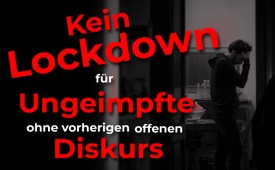 Kein Lockdown für Ungeimpfte ohne vorherigen offenen Diskurs!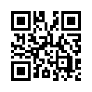 Bill Gates und viele Politiker wollen alle Menschen geimpft sehen. Wenn die Politik Ungeimpfte als Gefahr für die Allgemeinheit darstellt und ausgrenzen will, dann MUSS es auch zu einem weltweiten Diskurs über alle Fakten zu diesem Thema kommen!Covid-Ungeimpfte stehen als vermeintliche Gefahr für die Allgemeinheit im Kreuzfeuer von Politik und Leitmedien. Sie kommen daher nun auch zunehmend durch ihre Mitmenschen unter Druck. Laut Psychologin Katy Pracher-Hilander müssen wir im Herbst damit rechnen, dass Ungeimpfte als Buhmänner hergenommen werden, um die wieder steigenden Coronazahlen zu rechtfertigen. Sie sagt: „Wir wissen, dass die Statistiken gedreht, verdreht und manipuliert sind. Und dann wird gesagt: Das haben wir jetzt den Ungeimpften zu verdanken.“ Läuft es also auf einen speziellen Lockdown für Ungeimpfte hinaus? Dies bestätigen verschiedene Aussagen von Politikern:  Karl Lauterbach sagte in einem Interview mit n-tv: „Von Ungeimpften geht eine Gefährdung für andere Ungeimpfte, aber auch für Geimpfte aus.“ Und auch Ministerpräsident Söder (CSU) warnte vor einer „Pandemie der Ungeimpften“. Österreichs Bundeskanzler Alexander Schallenberg spricht von einer „Pandemie der ungeschützten Ungeimpften“. So erhöht die österreichische Regierung den Druck auf Ungeimpfte. Ähnliches geschieht in der Schweiz. Doch das Fazit des Schweizer Nationalrats Andreas Glarner hierzu lautet: „Gemäß Auffassung des Bundesrats müssen nun die Geschützten offenbar vor den Ungeschützten geschützt werden, indem man die Ungeschützten zwingt, den Schutz zu benützen, der die Geschützten gar nicht schützt.“ Eine internationale Deklaration tausender Ärzte und Wissenschaftler, die der Architekt der mRNA-Impftechnologie Dr. Malone der Weltöffentlichkeit vortrug, bezeichnet diese experimentellen Impfungen aufgrund der krassen Impfnebenwirkungen gar als Verbrechen gegen die Menschlichkeit. Wer immer schon einmal vor einer Weichenstellung in seinem Leben stand, kennt den wichtigen Prozess der Entscheidungsfindung. „Nun müssen alle Fakten auf den Tisch“, lautet die Devise des Abwägens. So auch bei der Frage nach einem Lockdown für Ungeimpfte. Hierzu soll diese Sendung mit der Auflistung einiger Fakten, die von Politik und Leitmedien gerne unter den Teppich gekehrt werden, anregen.Fakt 1: Erschreckende Zahlen der NebenwirkungenWie gefährlich mRNA-Impfstoffe für die Geimpften sind, zeigten bereits die Zahlen der Europäischen Arzneimittelbehörde (EMA) vom 18. Mai 2021: Schon damals wurden 7.207 Impftote gemeldet, das sind mehr als in den letzten 15 Jahren zusammen. Die EMA meldete  am 3.9.21  904.534 nach der mRNA-Impfung erkrankte Menschen mit insgesamt 3.478.979 einzelnen Nebenwirkungen. Ein Drittel davon sind schwere Nebenwirkungen. Im Zeitraum vom 27.12.20 bis 31.7.2021 verzeichnet das Paul-Ehrlich-Institut (PEI) in seinem am 20. August 2021veröffentlichten Sicherheitsbericht speziell für die COVID-19-Vakzine insgesamt 131.671 Meldungen von Nebenwirkungen. Das sind mehr Nebenwirkungen als in den letzten 20 Jahren zusammen! Ärzte befürchten, dass die körpereigene Produktion des Virus-Spikeproteins, das durch die gentherapeutische Injektion eingeleitet wird, möglicherweise nie mehr aufhört. Welchen Sinn hat die Verabreichung dieses experimentellen Impfstoffes dann noch für die Allgemeinheit?Fakt 2: Weltweites Fazit: „Covid-Impfung schützt nicht“Weltweit lassen sich Menschen in dem Glauben impfen, sich gegen das Coronavirus schützen zu können. Aber immer häufiger stellt sich heraus, dass die Impfung gar nicht schützt. Im Gegenteil, in Israel und Australien haben fast alle neu Erkrankten schon eine Impfung erhalten. Die hohen Fall-Zahlen gerade in Ländern mit den höchsten Impfquoten legen nahe, dass die Impfstoffe das Immunsystem schwächen und als Folge davon die Menschen häufiger erkranken. Besonders betroffen sind Länder mit den höchsten Impfquoten, wie Israel, Gibraltar, Singapur und Island. Aus Israel und Australien wird auch berichtet, dass fast alle in den Krankenhäusern neu eingelieferten Covidpatienten vollständig geimpft sind. Wie kann die Politik da von einer sicheren Impfung sprechen?Fakt 3: 48.465 unterschlagene Covid-Impftote Laut Regierungsdaten der US-Gesundheitsbehörde Medicare starben innerhalb von 14 Tagen nach der Impfung 48.465 Personen. Die Informationen wären offiziell nie herausgekommen, weil man nach Anordnung der US-amerikanischen Seuchenschutzbehörde CDC erst 14 Tage nach der zweiten Impfung als geimpft gilt. Diese erschreckenden Zahlen wurden von einem Whistleblower, der sich die Rohdaten von Medicare beschaffte, an den Anwalt Thomas Renz übermittelt. Die gleichen Bestimmungen gelten auch für Deutschland und damit ergeben sich vergleichbare Angaben zu Impftoten vonseiten des Paul-Ehrlich-Instituts. Das erklärt, warum sich Bestattungsunternehmen schon lange wundern, dass bei von Angehörigen genannten Impftoten so selten „Impfung“ als Ursache im Totenschein steht.Fakt 4: Viele Ärzte impfen nicht mehr„Impfen, der einzige Weg aus der Pandemie“ – so lautet seit gut 10 Monaten die Medien-Dauerberieselung, untermauert mit der Behauptung, die „Wissenschaft“ sei sich einig, die Impfstoffe seien sowohl hochwirksam als auch sicher. An beidem aber hegen aufgrund ihrer Praxiserfahrung immer mehr Ärzte ernste Zweifel und steigen aus der ursprünglich 70.000 Praxen umfassenden Impfkampagne aus. Einer dieser mittlerweile über 37.000 Ärzte sagt sinngemäß: „Das uns vorliegende Nebenwirkungsprofil –  Hautausschläge, Herzmuskelentzündungen und viele weitere üble Nebenwirkungen – wäre früher niemals toleriert worden.“ Einen weiteren Blick auf die Wirksamkeit bezüglich Sicherheit dieser Impfstoffe lieferte uns ein Wochenbericht des Robert-Koch-Instituts: Zwischen dem 20.9. und dem 17.10. 2021 registrierte man bei den über 60-Jährigen mit Zweitimpfung, d.h. „voll Immunisierten“, 57% sog. „Impfdurchbrüche“. Im Klartext: ein Impfstoffversagen. Und von den „Covid-Toten“ in demselben Zeitraum waren 40% „voll immunisiert“.Fakt 5:  Covid-Impfzwang: Ein Verstoß gegen den Nürnberger Kodex?Die Aktivistengruppe People of Truth brachte im März 2021 eine Klage gegen die israelische Regierung und gegen den Pharmagiganten Pfizer beim Internationalen Strafgerichtshof ein. Beide werden beschuldigt, mit der Durchführung der Covid-Impfungen illegale Experimente an Bürgern durchgeführt zu haben, was einen eklatanten Verstoß gegen den Nürnberger Kodex darstelle. Der Nürnberger Kodex gehört seit seiner Formulierung in der Urteilsverkündung im Nürnberger Ärzteprozess (1946/47) zu den Grundsätzen der Medizinerausbildung. Er besagt, dass vor einem Experiment die freiwillige Zustimmung erforderlich ist und diese nicht durch Gewalt, Betrug, List, Druck, Vortäuschung oder irgendeine andere Form der Überredung erbracht werden darf. Da für die Covid-Impfstoffe nur bedingte Zulassungen bestehen, befinden sie sich noch in der experimentellen Phase. So ist es schon erstaunlich, mit wie viel Nachdruck die Menschen von Seiten ihrer Regierung und den Leitmedien dazu gedrängt werden, sich impfen zu lassen, obgleich jeglicher Druck auch einen Verstoß gegen den Nürnberger Kodex darstellt, was Politik und Medien reichlich bekannt sein sollte.Fakt 6: Immer mehr Menschen stehen für ihre Freiheit aufImmer mehr Menschen sind sich sicher: Nicht Corona sperrt die Menschen ein und zwingt sie zum Maskentragen und Impfen, sondern die politischen Verantwortlichen und ihre Handlanger. In den „Leid“-Medien, wie sie inzwischen auch genannt werden, werde dies jedoch völlig verdreht. Denn sie stellten es so dar, als seien die Maßnahmen- und Impfkritiker schuld am Leid. Dabei werden sogar Kinder gegen ihre Eltern aufgehetzt. Das Durchdrücken der digitalen Impfpässe wird immer spürbarer. Nun aber reagieren verschiedene Kritiker der Coronamaßnahmen: Sie schaffen „Violette Zonen“ gegen Diskriminierungen. Auf immer mehr Ladenschildern steht, dass alle willkommen sind. Für die Freiheit der Ungeimpften setzen sich auch Schauspieler und Sänger ein. Darunter Helge Schneider und Nena, die ihren Fans zurief: „Die Frage ist nicht, was wir dürfen, sondern die Frage ist, was wir mit uns machen lassen.“ Michael Wendler, Xavier Naidoo oder Eric Clapton, der als die „Stimme des Widerstands in der Pandemie“ gefeiert wurde – alle kämpfen gegen die Diskriminierung der Andersdenkenden und Andershandelnden. Fakt 7: Impfaufklärer werden schikaniertÄrzte, die sich gegen die genverändernde RNA-Impfung aussprechen, werden massiv bedroht. Von Strafbefehlen, Hausdurchsuchungen, Zwangspsychiatrisierung bis zum Entzug der Approbation reicht hier das traurige Repertoire: Jens Bengen vom Internetportal Schwert der Wahrheit hielt den Druck nicht aus und beging nach offiziellen Angaben Selbstmord. Bei Prof. Hockertz ging es Schlag auf Schlag: Am 17. 6. 21 Hausdurchsuchung, danach Kontensperrung und ein Pfändungsbeschluss von 820.000 Euro. Prof. Hockertz, dessen Buch „Generation Maske“ vermutlich der Auslöser für diese Schikanen war, floh aus Sicherheitsgründen ins Ausland. Gegen den populären „Querdenker“ und Arzt Dr. Bodo Schiffmann wird nun auch wegen angeblicher Volksverhetzung ermittelt. Dr. Rolf Kron verlor seine Approbation als Arzt und erhielt eine Räumungsklage für seine Praxis. Auch Anwälte und andere Impfaufklärer stehen massiv unter Druck.Fazit: Bei Entscheidungen müssen immer alle diejenigen mitreden dürfen, die deren Folgen anschließend zu tragen oder gar auszubaden haben. Ist das Gegenteil nicht Bevormundung, Entmündigung oder Despotie? Wer möchte schon gerne zwangsverheiratet, zwangspsychiatriert oder zwangsgeimpft werden? Wenn Bill Gates und viele Politiker alle Menschen geimpft sehen wollen, und wenn die Politik Ungeimpfte als Gefahr für die Allgemeinheit darstellt und ausgrenzen will, dann MUSS es auch zu einem weltweiten Diskurs über alle Fakten zu diesem Thema kommen!von bri, chr, gr, hm, lex, nis, pgQuellen:Schallenberg droht Ungeimpften
https://de.rt.com/international/126093-oesterreichs-neuer-bundeskanzler-schallenberg-droht-ungeimpften/
https://www.wochenblick.at/schallenberg-verunglimpft-oesterreicher-zauderer-und-zoegerer/

Lauterbach warnt Ungeimpfte
https://www.theeuropean.de/egidius-schwarz/lauterbach-warnt-ungeimpfte-gefaehrden-sogar-geimpfte/

Söder warnt vor Pandemie der Ungeimpften
https://www.welt.de/regionales/bayern/article233042619/Soeder-warnt-vor-Pandemie-der-Ungeimpften.html
https://www.legitim.ch/post/harvard-studie-bestätigt-dass-covid-19-unter-den-geimpften-am-stärksten-angestiegen-istDas könnte Sie auch interessieren:#Coronavirus - Covid-19 - www.kla.tv/Coronavirus

#Dokumentarfilm - www.kla.tv/Dokumentarfilme

#Impfen - ja oder nein? Fakten & Hintergründe ... - www.kla.tv/ImpfenKla.TV – Die anderen Nachrichten ... frei – unabhängig – unzensiert ...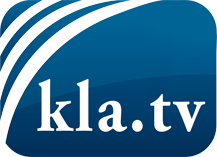 was die Medien nicht verschweigen sollten ...wenig Gehörtes vom Volk, für das Volk ...tägliche News ab 19:45 Uhr auf www.kla.tvDranbleiben lohnt sich!Kostenloses Abonnement mit wöchentlichen News per E-Mail erhalten Sie unter: www.kla.tv/aboSicherheitshinweis:Gegenstimmen werden leider immer weiter zensiert und unterdrückt. Solange wir nicht gemäß den Interessen und Ideologien der Systempresse berichten, müssen wir jederzeit damit rechnen, dass Vorwände gesucht werden, um Kla.TV zu sperren oder zu schaden.Vernetzen Sie sich darum heute noch internetunabhängig!
Klicken Sie hier: www.kla.tv/vernetzungLizenz:    Creative Commons-Lizenz mit Namensnennung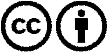 Verbreitung und Wiederaufbereitung ist mit Namensnennung erwünscht! Das Material darf jedoch nicht aus dem Kontext gerissen präsentiert werden. Mit öffentlichen Geldern (GEZ, Serafe, GIS, ...) finanzierte Institutionen ist die Verwendung ohne Rückfrage untersagt. Verstöße können strafrechtlich verfolgt werden.